JessicaL@dsd.gov.zaCell 082 657 3825	Memorandum from the Parliamentary OfficeMinister NATIONAL ASSEMBLYQUESTION FOR WRITTEN REPLYQUESTION NUMBER 1350DATE OF PUBLICATION 26 JUNE 2020 IN THE INTERNAL QUESTION PAPER NUMBER 23OF 2020National Assembly written Reply: 1350 of 2020Recommended / Not Recommended____________________Ms TBJ Memela-KhambulaCEO: SASSANATIONAL ASSEMBLYQUESTION FOR WRITTEN REPLYQUESTION NUMBER 1350DATE OF PUBLICATION 26 JUNE 2020 IN THE INTERNAL QUESTION PAPER NUMBER 23OF 2020National Assembly written Reply: 1350 of 2020Recommended / Not Recommended____________________Mr P NetshipaleDDG: Community DevelopmentRecommended / Not Recommended____________________Mr. L MchunuActing Director-General: Department of Social DevelopmentNATIONAL ASSEMBLYQUESTION FOR WRITTEN REPLYQUESTION NUMBER 1350 DATE OF PUBLICATION 26 JUNE 2020 IN THE INTERNAL QUESTION PAPER NUMBER 23 OF 2020National Assembly written Reply: 1350 of 2020Recommended / Not Recommended____________________Ms H Bogopane- Zulu Deputy Minister _______________________________________NATIONAL ASSEMBLYQUESTION FOR WRITTEN REPLYQUESTION NUMBER:	1350DATE OF PUBLICATION IN INTERNAL QUESTION PAPER: 26 JUNE 2020INTERNAL QUESTION PAPER NUMBER:  23 - 20201350.	Ms H Ismail (DA) to ask the Minister of Social Development:What (a) total number of food parcels did her department distribute in the City of Ekurhuleni since 26 March 2020 and (b) is the total breakdown of the number of food parcels distributed in each ward?															NW1720EREPLY:The total number of food parcels distributed by SASSA and DSD in the City of Ekurhuleni since 26 March 2020 is 73 089 as reflected below, 2 929 by SASSA and 70 160by DSD.Breakdown per ward of SASSA food parcels distributed is detailed in the table below:National Assembly written Reply: 1350 of 2020________________________Approved by the Minister of Social DevelopmentDate……………………….Local Office NameNumber of parcels = 2929Ward Number(s) or Local OfficeGermiston9W33=1,W35=1, W38=1, W40=1, W41=1, W42=2, W45=2                 Benoni12Benoni/DaveytonTsakane30TsakaneVosloorus43W44=16, W46=11, W47=9, W107=7Thokoza118W40=8, W47=6, W50=13, W54=14, W56=19, W58=21, W60=18, W109=19                 Benoni24Benoni/DaveytonGermiston27W21=4, W41=4, W43=12, W93=7,                              Tsakane86W84=86                           Thokoza66W40=1, W45=1, W48=11, W49=4, W50=2, W51=12, W56=6, W57=5, W60=24                 Benoni19Benoni/DaveytonTembisa50W91=5, W13=9, W6=23, W104=7, W10=6                 Germiston27W35=19 , W42=3, W93=5Germiston18W34=1 , W35=13 , W41=3, W45=1              Benoni30Benoni/DaveytonSprings44SpringsKwa-Thema62Kwa-ThemaThokoza115W37=4, W40=5, W48=9, W50=7, W51=10, W52=6, W53=6, W54=8, W57=9, W58=12, W60=7  (Thokoza)                              Tembisa40W1=6, W91=8, W104=4, W5=22                              Germiston28W21=14 , W34=3, W35=7, W36=2, W45=1, W32=1                                   Benoni38Benoni/DaveytonVosloorus135W35=1, W41=3, W43=4, W44=39,W45=25, W46=2,W48=10,W47=2, W50=2,W58=1,W60=1, W64=3, W95=22   (Vosloorus/Zonkezizwe)                                 Tsakane22W83=5, W82=7, W81=10,                 Springs16W75=16                               Kwa-Thema11W75=11                          Duduza21W86=9, W87=7, W89=5                 Vosloorus72 Vosloorus/ZonkezizweTembisa37W104=23, W14=4, W91=2, W13=4, W5=3, W7=1                                 Tembisa47W6=34, W14=5, W2=1, W11=1, W10=2, W102=1, W91=1, W1=1, W10=1                                 Thokoza130W37=3, W40=3, W48=9, W49=24,W50=24, W51=1,W52=20,W53=2, W54=6,W55=1,W56=4, W57=4, W58=2, W60=13, W61=7, W63=1, W103=2, W107=4                                    Germiston42W21=10, W33=13, W34=10, W35=3, W40=1, W42=2, W53=1, W93=2                                                              Benoni21W24=1, W25=2, W28=1, W29=1, W31=2, W68=2, W69=4, W70=3, W90=1, Benoni/DaveytonGermiston35W21=12, W35=3, W38=1, W40=16, W93=2, W99=1                                                               Tembisa73W2=3, W11=4, W14=20, W6=10, W12=9, W19=2, W90=2, W104=17, W5=3, W3=3, W9=2  (Tembisa)                                                            Duduza6Duduza/NigelTsakane39TsakaneKwa-Thema17W78=7, W79=10                          Springs37SpringsBenoni46W24=1, W28=3, W29=9, W30=3, W31=5, W65=3, W66=1, W69=14, Benoni/Daveyton/ActonvilleVosloorus62Vosloorus/ZonkezizweVosloorus130W95=31, W107=22, W41=8, W47=4, W45=10, W65=5, W63=1, W62=1, W61=1, (Vosloorus/Zonkezizwe)Tembisa61W9=14, W5=4, W11=2, W91=17, W3=3, W6=3, W2=3, W1=6, W14=1, W4=4, W12=1, w9=3                                                      Thokoza139W47=1, W48=5, W49=5, W50=40, W52=7, W55=7, W58=16, W63=45, W95=1, W103=1, W107=11   (Thokoza)                                                 Germiston27W21=8, W34=3, W35=5, W38=1, W40=3, W41=2, W42=1, W93=1, (Germiston/Reiger Park/Primrose)Duduza7Duduza/NigelKwa-Thema8Kwa-ThemaSprings18SpringsTsakane21TsakaneBenoni35W24=4, W35=2, W28=3, W29=2, W30=10, W65=6, W69=4, W71=2, W92=1, W125=1                                Thokoza57W56=57                                                       Vosloorus71W61=50, W62=21                                                       Vosloorus54W95=54                                                       Germiston37W15=1, W19=1, W21=3, W32=3, W34=5, W35=2, W39=2, W40=4, W41=1, W42=1, W53=1, W93=2, W99=4, (Germiston/Primrose/Reiger Park/Boksburg)                                                      Germiston39W32=1, W35=14, W40=15, W41=1, (Germiston/Primrose/Reiger Park/Boksburg)                                   Benoni26Benoni/Daveyton/ActonvilleBenoni60W24=1, W25=1, W28=5, W29=5, W30=23, W31=1, W32=1, W65=8, W69=14, Benoni/Daveyton/ActonvilleGermiston9W18=1, W21=2, W33=1, W35=2, W34=1, W40=2 Thokoza40Thokoza/Katlehong/Palm RidgeThokoza50Thokoza/KatlehongThokoza50Thokoza/Katlehong/Palm RidgeThokoza50Eden Park/ThokozaThokoza52Eden Park/ThokozaVosloorus49Vosloorus/ZonkezizweVosloorus84Vosloorus/ZonkezizweTotal number of food parcels deliveredWard Number(s)Ward Number(s)Ward Number(s)Ward Number(s)Ward Number(s)Ward Number(s)Ward Number(s)Ward Number(s)Ward Number(s)Ward Number(s)Ward Number(s)Ward Number(s)8831345785326791011323820011931240413662714745151617901061581591681744618197692120353213343022327350229923766241101085112596100120525598255895266913627282993530442339334104033885345523527453635933323650371733935441404194040883419525544125421998433485446445941024733491836525051565937253200543585714415811110260148161626006210526867702665254692170110715547275250767937780498787711231978109684793479818584838675582124684879891988104165789491031029452585757404075688957556358404946464848871924399312394891953949710574912995010120010720611070 160Total Number of Food Parcels Distributed from April 2020- July 2020Total Number of Food Parcels Distributed from April 2020- July 2020Total Number of Food Parcels Distributed from April 2020- July 2020Total Number of Food Parcels Distributed from April 2020- July 2020Total Number of Food Parcels Distributed from April 2020- July 2020Total Number of Food Parcels Distributed from April 2020- July 2020Total Number of Food Parcels Distributed from April 2020- July 2020Total Number of Food Parcels Distributed from April 2020- July 2020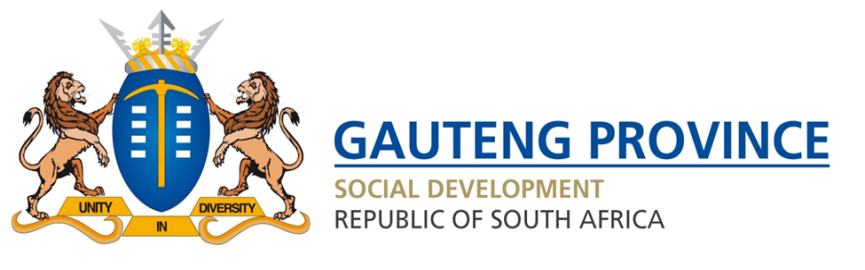 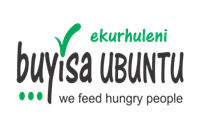 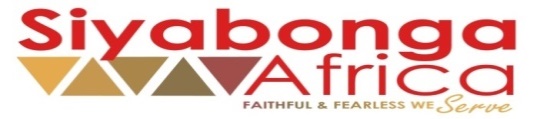 